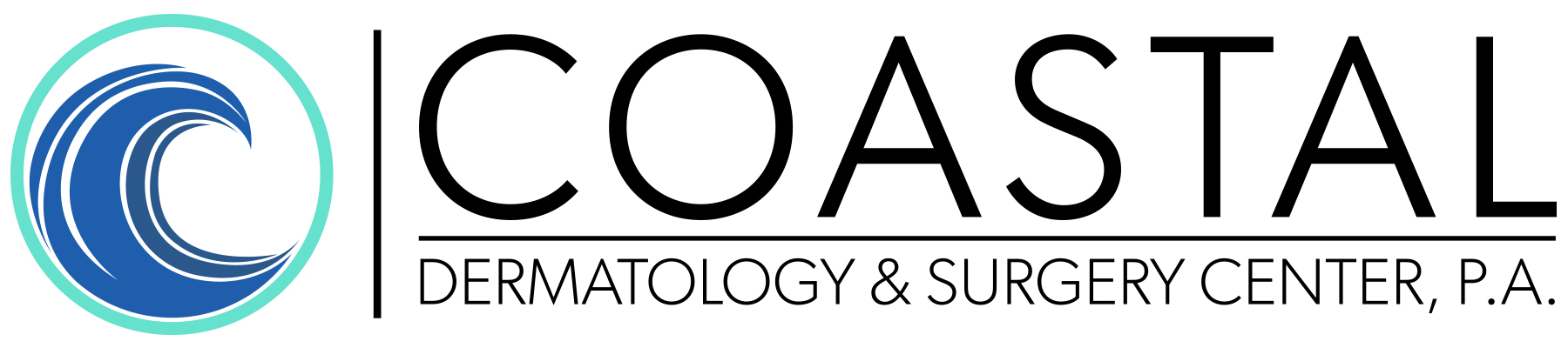 History and Intake FormToday’s Date: Patient Name: Date of Birth: Medical History (please check all that apply):Medical History (please check all that apply):Medical History (please check all that apply):Medical History (please check all that apply):Medical History (please check all that apply):Medical History (please check all that apply):Medical History (please check all that apply):Medical History (please check all that apply):Medical History (please check all that apply):AnxietyAnxietyCoronary ArteryHearing LossKidney DiseaseArthritisArthritisDiseaseHepatitisLymphoma/LeukemiaArtificial jointsArtificial jointsDepressionHigh Blood PressurePacemaker/DefibrillatorAsthmaAsthmaDiabetesHIV/AIDSRadiation TreatmentAtrial fibrillationAtrial fibrillationGERD/Acid RefluxHigh CholesterolSeizuresCancer (please list type): ___________________________Cancer (please list type): ___________________________Cancer (please list type): ___________________________Cancer (please list type): ___________________________HyperthyroidismStrokeCOPD/EmphysemaCOPD/EmphysemaHay Fever/AllergiesHypothyroidismNoneOther: Surgeries (Joints, Organ or Bone Marrow Transplant, Other, please include dates): Skin Disease History (please check all that apply):Skin Disease History (please check all that apply):Skin Disease History (please check all that apply):Skin Disease History (please check all that apply):Skin Disease History (please check all that apply):Skin Disease History (please check all that apply):Skin Disease History (please check all that apply):Skin Disease History (please check all that apply):Skin Disease History (please check all that apply):AcneDry SkinPoison IvyCancerCancerActinic KeratosesEczemaPrecancerous MolesNoneNoneBasal Cell Skin Cancer Flaking or Itchy ScalpPsoriasisOther: Blistering SunburnsMelanomaSquamous Cell SkinDo you wear sunscreen?YesNoIf yes, what SPF?Do you tan in a tanning salon?YesNoDo you have a family history of Melanoma?   YesNoIf yes, which relative(s)?Reason for today’s visit: Medications (please list ALL current medications, supplements, and over-the-counter medications, including dosages): Medications (please list ALL current medications, supplements, and over-the-counter medications, including dosages): Medications (please list ALL current medications, supplements, and over-the-counter medications, including dosages): Allergies (please list all allergies to medications): Allergies (please list all allergies to medications): Have you received a flu shot this season?YesNoHave you ever received the pneumonia vaccine?YesNoSocial History (please mark one for each category):Social History (please mark one for each category):Social History (please mark one for each category):Social History (please mark one for each category):Social History (please mark one for each category):Social History (please mark one for each category):Smoking?YesNoIf former smoker:How long did you smoke?How long did you smoke?How long did you smoke?How long did you smoke?When did you quit?Alcohol?YesNoRace:Pharmacy Name: Address:City:State:Occupation and Hobbies: Email Address: Phone Number: May we leave a detailed voice message?YesNoPatient Signature:Date: